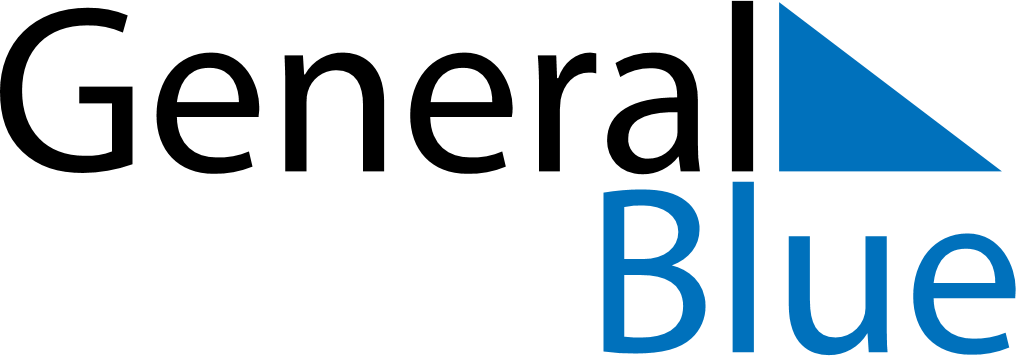 September 2026September 2026September 2026GermanyGermanyMONTUEWEDTHUFRISATSUN123456789101112131415161718192021222324252627282930